Nom de l’organisme de formation : Numéro de l’action de formation :Intitulé de la formation :    Le stagiaireSortie de la formationDate sortie réelle : Objectifs et résultats :Certification présentée : Validation : Réussite totale Réussite partielleEchecAbsent à l’examenJury non encore réuniPas d’examen Motif de sortie :   Sortie anticipée Motif de la sortie anticipée : Retour à l’emploi Entrée dans une autre formationStage ne correspond pas aux attentesMotif inconnuFreins à la mobilitéPour raison de santé ou familialeDéménagementExclusionSituation à la sortie du stagiaire :Demandeur d’emploi courte duréeDemandeur d’emploi longue duréeEn emploi Contrats cumulés prévisionnels < 1 moisContrats cumulés prévisionnels > 1 mois et < 3moisContrats cumulés prévisionnels > 3 mois et < 6 moisContrats cumulés prévisionnels > 6 moisA créé ou repris une entrepriseEn formationPoursuite de parcours (financeur RCVL)Poursuite de parcours (financeur PE)Poursuite de parcours (financeur OPCO)Poursuite de parcours (financeur autre)          Sortie à la fin prévue de l’action de formation Situation à la sortie du stagiaire :Demandeur d’emploi courte duréeDemandeur d’emploi longue duréeEn emploi Contrats cumulés prévisionnels < 1 moisContrats cumulés prévisionnels > 1 mois et < 3moisContrats cumulés prévisionnels > 3 mois et < 6 moisContrats cumulés prévisionnels > 6 moisA créé ou repris une entrepriseEn formationPoursuite de parcours (financeur RCVL)Poursuite de parcours (financeur PE)Poursuite de parcours (financeur OPCO)Poursuite de parcours (financeur autre)Sortie de la formationSi attestation de compétences délivrée par l’OF, quel est le degré de maîtrise des compétences : Toutes les compétences sont acquisesCompétences partiellement acquisesAucune compétence acquisePas d’attestation de compétencesOffre reçue à la sortie de la formation 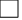 NomPrénom